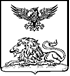 РОВЕНЬСКАЯ ТЕРРИТОРИАЛЬНАЯ ИЗБИРАТЕЛЬНАЯ КОМИССИЯ ПОСТАНОВЛЕНИЕ24 января 2023 года                                 		                                   № 11/34-1О плане работы  Ровеньской территориальной избирательной комиссии на 2023 годЗаслушав и обсудив информацию председателя Ровеньской территориальной избирательной комиссии Е.В. Макаровой, рассмотрев предложенный проект плана работы, Ровеньская территориальная избирательная комиссия постановляет:Утвердить план работы Ровеньской территориальной избирательной комиссии на 2023 год (прилагается).Разместить настоящее постановление на странице территориальной избирательной комиссии на официальном сайте Избирательной комиссии Белгородской области в информационно-телекоммуникационной сети «Интернет».3. Контроль за выполнением настоящего постановления возложить на председателя Ровеньской территориальной избирательной комиссии Е.В.Макарову.ПредседательРовеньской территориальной избирательной комиссииЕ.В. Макарова СекретарьРовеньской территориальной избирательной комиссииА.В. Евтухова